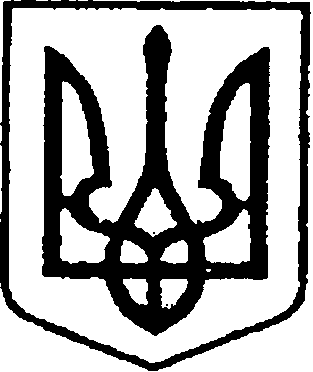                                                 УКРАЇНА                            ПРОЕКТ № 101                               ЧЕРНІГІВСЬКА ОБЛАСТЬ            від 11.03.2019р.Н І Ж И Н С Ь К А    М І С Ь К А    Р А Д А сесія VII скликанняР І Ш Е Н Н Явід                                                     м. Ніжин	                         № Відповідно до статей 25, 26, 42, 59, 60, 73 Закону України «Про місцеве самоврядування в Україні», Регламенту Ніжинської міської ради Чернігівської області, затвердженого рішенням Ніжинської міської ради від 24 листопада 2015 року № 1-2/2015 (зі змінами), рішення Ніжинської міської ради від 03 травня 2017 року  № 49-23/2017 «Про затвердження Положення про порядок закріплення майна, що є комунальною власністю територіальної громади міста Ніжина, за підприємствами, установами,  організаціями на правах господарського відання або оперативного управління та типових договорів», враховуючи рішення Ніжинського міськрайонного суду Чернігівської області від 12 жовтня 2018 року у справі № 740/2896/18 про передачу у комунальну власність територіальної громади м. Ніжина нежитлової будівлі розташованої за адресою: м. Ніжин, вул. Брюховця, будинок 1, міська рада вирішила:1. Закріпити за виконавчим комітетом Ніжинської міської ради Чернігівської області (код ЄДРПОУ 04061783) на праві оперативного управління нежитлову будівлю загальною площею 148,7 кв.м., розташовану за адресою: м. Ніжин,              вул. Брюховця, будинок 1.2. Начальнику відділу з управління та приватизації комунального майна виконавчого комітету Ніжинської міської ради (Міщенко Н.І.), забезпечити оприлюднення даного рішення на офіційному сайті Ніжинської міської ради протягом п’яти робочих днів після його прийняття.  3. Організацію виконання даного рішення покласти на першого заступника міського голови з питань діяльності виконавчих органів ради Олійника Г. М., начальника відділу з управління та приватизації комунального майна Міщенко Н.І.4. Контроль за виконанням даного рішення покласти на постійну депутатську комісію з майнових та житлово-комунальних питань, транспорту, зв’язку та охорони навколишнього середовища  (голова комісії –      Онокало І.А.).     Міський голова							А.В. ЛінникПояснювальна запискаВідповідно до статей 25, 26, 42, 59, 60, 73 Закону України «Про місцеве самоврядування в Україні», Регламенту Ніжинської міської ради Чернігівської області, затвердженого рішенням Ніжинської міської ради від 24 листопада 2015 року № 1-2/2015 (зі змінами), рішення Ніжинської міської ради від 03 травня 2017 року  № 49-23/2017 «Про затвердження Положення про порядок закріплення майна, що є комунальною власністю територіальної громади міста Ніжина, за підприємствами, установами,  організаціями на правах господарського відання або оперативного управління та типових договорів», враховуючи рішення Ніжинського міськрайонного суду Чернігівської області від 12 жовтня 2018 року про передачу у комунальну власність територіальної громади м. Ніжина нежитлової будівлі розташованої за адресою: м. Ніжин, вул. Брюховця, будинок 1, підготовлений даний проект рішення.Начальник відділу з управління та приватизації комунального майна 		 		 Н.І. Міщенко	Про  закріплення нерухомого майна на праві оперативного управлінняПодає:Начальник відділу з управління та приватизації комунального майна                            Н.І. МіщенкоПогоджують:Перший заступник міського голови з питань діяльності виконавчих органів ради                            Г. М. ОлійникСекретар Ніжинської міської ради                            В. В. СалогубНачальник відділу юридично-кадрового забезпечення апарату виконавчого комітету Ніжинської міської ради                            В. О. ЛегаГолова постійної депутатської комісії міської ради з майнових та житлово-комунальних питань, транспорту, зв’язку та охорони навколишнього середовища                           І.А. ОнокалоГолова постійної депутатської комісії міської ради з питань регламенту, депутатської діяльності та етики, законності, правопорядку, антикорупційної політики, свободи слова та зв’язків з громадськістю                           О. В. Щербак